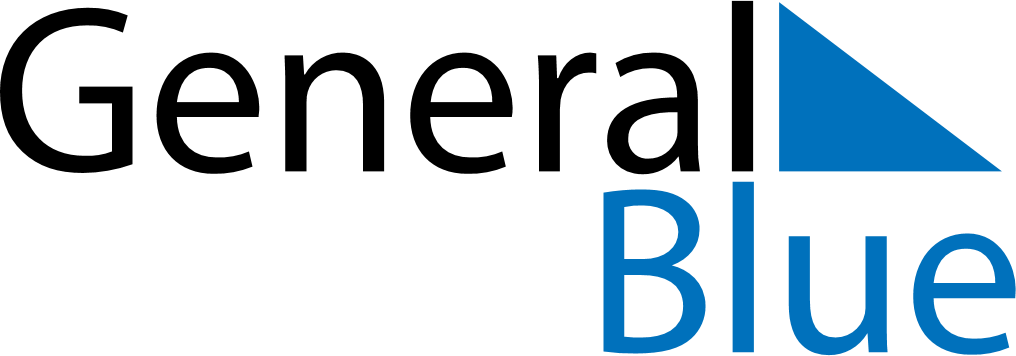 Weekly CalendarDecember 2, 2024 - December 8, 2024Weekly CalendarDecember 2, 2024 - December 8, 2024Weekly CalendarDecember 2, 2024 - December 8, 2024Weekly CalendarDecember 2, 2024 - December 8, 2024Weekly CalendarDecember 2, 2024 - December 8, 2024Weekly CalendarDecember 2, 2024 - December 8, 2024MONDAYDec 02TUESDAYDec 03TUESDAYDec 03WEDNESDAYDec 04THURSDAYDec 05FRIDAYDec 06SATURDAYDec 07SUNDAYDec 08